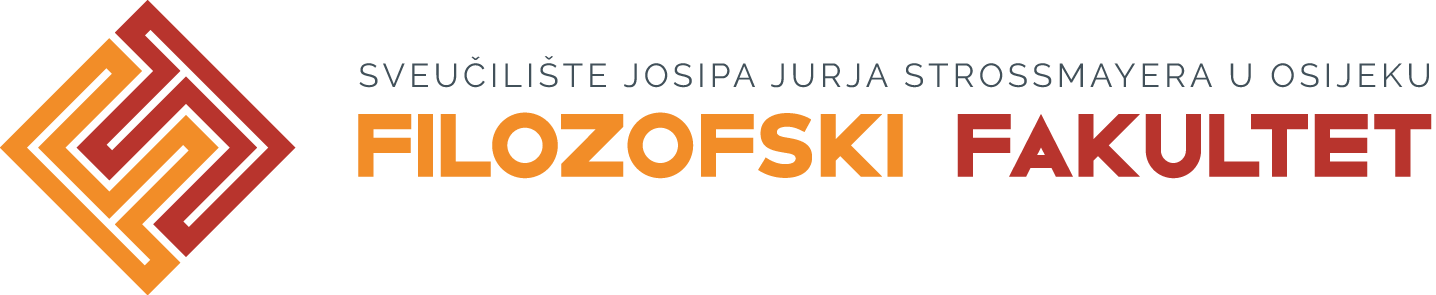 Plan stručnog usavršavanja nastavnog i nenastavnog osoblja u 2020. godiniTema stručnog usavršavanja Nositelj programa / predavačCiljna skupinaTrajanje usavršavanjaVrijeme održavanja usavršavanja Grafička priprema tekstualnih i slikovnih materijala za objavudoc. dr. sc. Josipa Selthofernastavno osoblje, posebno članovi uredništava časopisa ili glavni urednici časopisa4 nastavna satatravanj Turnitin-sustav za provjeru izvornosti radovaGordana Gašo, viša knjižničarkanastavno osoblje2 nastavna satalipanjKako zaštititi autorska prava u mrežnom okruženju (što su i čemu služe CC licencije, čemu služi portal SHERPA RoMEO) – 1. dioizv. prof. dr. sc. Boris BosančićGordana Gašonastavno osoblje2 nastavna satalipanjSamoarhiviranje znanstvenih i ostalih vrsta radova u institucijski repozitorij –2. dioizv. prof. dr. sc. Boris BosančićGordana Gašonastavno osoblje2 nastavna satalipanjTehnike upravljanja podacima u Excel-u: Rad u proračunskoj tablici; Rad s formulamadoc. dr. sc. Tomislav Jakopecnastavno i nenastavno osoblje4 nastavna satarujanTehnike upravljanja podacima u Excel-u: Funkcije; Analiza podataka.doc. dr. sc. Tomislav Jakopecnastavno i nenastavno osoblje4 nastavna satarujanTehnike upravljanja podacima u Excel-u: Makronaredbe; Grafikoni.doc. dr. sc. Tomislav Jakopecnastavno i nenastavno osoblje4 nastavna satarujan Turnitin-sustav za provjeru izvornosti radovaGordana Gašo, viša knjižničarkanastavno osoblje2 nastavna satarujanKako zaštititi autorska prava u mrežnom okruženju (što su i čemu služe CC licencije, čemu služi portal SHERPA RoMEO) – 1. dioizv. prof. dr. sc. Boris BosančićGordana Gašonastavno osoblje2 nastavna satarujanSamoarhiviranje znanstvenih i ostalih vrsta radova u institucijski repozitorij –2. dioizv. prof. dr. sc. Boris BosančićGordana Gašonastavno osoblje2 nastavna satarujanPoticanje studentskih kompetencija u kontekstu cjeloživotnog obrazovanjadoc.dr.sc. Ana Babić Čikešdoc.dr.sc. Valerija Križanićdoc.dr.sc. Gabrijela Vrdoljaknastavno osoblje4 nastavna satalistopadLektura i korektura tekstova na hrvatskom jezikudoc. dr. sc. Ana Mikić Čolićnastavno i nenastavno osoblje4 nastavna satastudeniSuvremeni pristupi vrednovanju u visokoškolskoj nastaviizv. prof. dr. sc. Marija Sabićnastavno osoblje 4 nastavna satastudeni Ishodi učenja u visokoškolskoj nastavidoc. dr. sc. Renata Jukićnastavno osoblje4 nastavna satapo dogovoru/potrebi